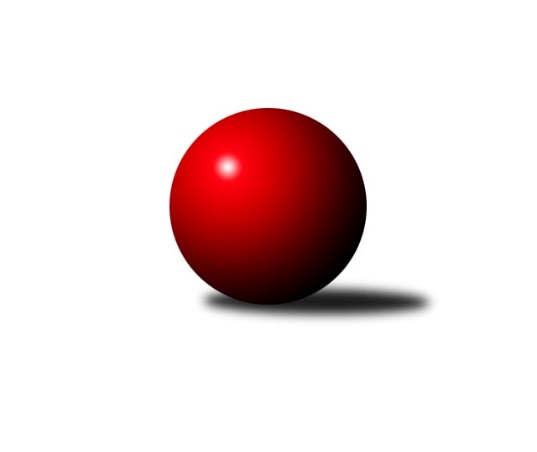 Č.5Ročník 2016/2017	8.10.2016Nejlepšího výkonu v tomto kole: 2777 dosáhlo družstvo: Lokomotiva Cheb˝B˝Západočeská divize 2016/2017Výsledky 5. kolaSouhrnný přehled výsledků:Lokomotiva Cheb˝B˝	- Sokol Kdyně˝B˝	14:2	2777:2479		8.10.SKK K.Vary	- Kuželky Holýšov	6:10	2500:2529		8.10.Sokol Útvina	- Havlovice	12:4	2590:2504		8.10.TJ Lomnice	- Lokomotiva Cheb˝A˝	12:4	2587:2451		8.10.Jiskra Hazlov	- Jáchymov	12:4	2622:2588		8.10.Baník Stříbro	- Sokol Újezd sv.Kříže	14:2	2702:2580		8.10.Tabulka družstev:	1.	Jiskra Hazlov	5	5	0	0	56 : 24 	 	 2690	10	2.	Kuželky Holýšov	5	4	0	1	46 : 34 	 	 2546	8	3.	Baník Stříbro	5	3	1	1	54 : 26 	 	 2565	7	4.	TJ Lomnice	5	3	0	2	54 : 26 	 	 2610	6	5.	Lokomotiva Cheb˝B˝	5	3	0	2	48 : 32 	 	 2633	6	6.	Jáchymov	5	3	0	2	42 : 38 	 	 2532	6	7.	Lokomotiva Cheb˝A˝	5	2	0	3	38 : 42 	 	 2534	4	8.	Havlovice	5	2	0	3	34 : 46 	 	 2549	4	9.	Sokol Útvina	5	2	0	3	30 : 50 	 	 2558	4	10.	Sokol Kdyně˝B˝	5	1	1	3	34 : 46 	 	 2541	3	11.	Sokol Újezd sv.Kříže	5	1	0	4	23 : 57 	 	 2543	2	12.	SKK K.Vary	5	0	0	5	21 : 59 	 	 2436	0Podrobné výsledky kola:	 Lokomotiva Cheb˝B˝	2777	14:2	2479	Sokol Kdyně˝B˝	Lenka Pivoňková	 	 226 	 265 		491 	 2:0 	 421 	 	215 	 206		Olga Hornová	Hana, Berkovcová	 	 217 	 260 		477 	 2:0 	 430 	 	199 	 231		Michaela Rubášová	Miroslav Pivoňka	 	 197 	 234 		431 	 2:0 	 425 	 	215 	 210		Jaroslav Löffelmann *1	Dagmar Rajlichová	 	 234 	 216 		450 	 2:0 	 392 	 	200 	 192		Filip Löffelmann	Iveta Heřmanová	 	 254 	 258 		512 	 2:0 	 393 	 	198 	 195		Václav Kuželík	Petr Rajlich	 	 206 	 210 		416 	 0:2 	 418 	 	203 	 215		Jiří Götzrozhodčí: střídání: *1 od 87. hodu Jaroslava LöffelmannováNejlepší výkon utkání: 512 - Iveta Heřmanová	 SKK K.Vary	2500	6:10	2529	Kuželky Holýšov	Chmel Zdeněk	 	 188 	 214 		402 	 0:2 	 416 	 	200 	 216		Daniel Šeterle	Černohous Vladimír	 	 197 	 216 		413 	 2:0 	 395 	 	187 	 208		Josef Vdovec	Pavlík Zdeněk	 	 215 	 203 		418 	 0:2 	 457 	 	247 	 210		Jan Laksar	Mitáček Jiří ml.	 	 238 	 211 		449 	 2:0 	 411 	 	215 	 196		Stanislav Šlajer	Cimbala Radek	 	 198 	 207 		405 	 2:0 	 403 	 	214 	 189		Milan Laksar	Mojžíš Martin	 	 211 	 202 		413 	 0:2 	 447 	 	228 	 219		Jaroslav Hablovecrozhodčí: Nejlepší výkon utkání: 457 - Jan Laksar	 Sokol Útvina	2590	12:4	2504	Havlovice	Zdeněk Kříž st.	 	 217 	 236 		453 	 2:0 	 436 	 	207 	 229		Pavel Pivoňka	Jaroslav Dobiáš	 	 211 	 210 		421 	 2:0 	 386 	 	187 	 199		František Zůna	Václav Kříž ml. ml.	 	 221 	 211 		432 	 2:0 	 419 	 	216 	 203		Miloš Černohorský	Stanislav Veselý	 	 218 	 203 		421 	 0:2 	 422 	 	212 	 210		Tibor Palacký	Vlastimil Hlavatý	 	 200 	 217 		417 	 0:2 	 427 	 	231 	 196		Andrea Palacká	Jan Kříž	 	 218 	 228 		446 	 2:0 	 414 	 	212 	 202		Vladimír Ryglrozhodčí: Nejlepší výkon utkání: 453 - Zdeněk Kříž st.	 TJ Lomnice	2587	12:4	2451	Lokomotiva Cheb˝A˝	Josef Veverka	 	 201 	 211 		412 	 0:2 	 432 	 	221 	 211		Zdeněk Eichler	Štěpán Diosegi	 	 215 	 231 		446 	 2:0 	 442 	 	220 	 222		Ladislav Lipták	Jiří Guba	 	 215 	 188 		403 	 0:2 	 408 	 	190 	 218		František Douša	Miroslav Bubla	 	 215 	 239 		454 	 2:0 	 408 	 	203 	 205		Josef Chrastil	Josef Krotký	 	 223 	 227 		450 	 2:0 	 361 	 	167 	 194		Bohumil Vyleťal	Bohumil Maněna	 	 199 	 223 		422 	 2:0 	 400 	 	199 	 201		Jiří Nováčekrozhodčí: Nejlepší výkon utkání: 454 - Miroslav Bubla	 Jiskra Hazlov	2622	12:4	2588	Jáchymov	Petr Haken	 	 226 	 226 		452 	 2:0 	 426 	 	245 	 181		Václav Mondek	Jaroslav Bulant	 	 253 	 212 		465 	 2:0 	 413 	 	206 	 207		Dana Blaslová	Matěj Novák	 	 198 	 179 		377 	 0:2 	 439 	 	230 	 209		Jiří Šrek	Pavel Repčík	 	 229 	 225 		454 	 2:0 	 452 	 	237 	 215		Miroslav Vlček	Stanislav Novák	 	 211 	 236 		447 	 2:0 	 427 	 	228 	 199		Irena Živná	Michael Wittwar	 	 218 	 209 		427 	 0:2 	 431 	 	211 	 220		Martin Kuchařrozhodčí: Nejlepší výkon utkání: 465 - Jaroslav Bulant	 Baník Stříbro	2702	14:2	2580	Sokol Újezd sv.Kříže	Vladimír Šraga	 	 229 	 214 		443 	 2:0 	 412 	 	198 	 214		Patr Šabek	Jaroslav Harančík	 	 221 	 254 		475 	 2:0 	 434 	 	226 	 208		Václav Praštil	Jan Čech	 	 218 	 219 		437 	 2:0 	 434 	 	213 	 221		Roman Pivoňka	Roman Lipchavský	 	 225 	 190 		415 	 0:2 	 468 	 	225 	 243		Jaroslav Pišta	Jan Vacikar	 	 250 	 236 		486 	 2:0 	 420 	 	197 	 223		Miroslav Pivovarník ml.	Ernard Vraniak	 	 220 	 226 		446 	 2:0 	 412 	 	212 	 200		Jaroslav Dufek ml.rozhodčí: Nejlepší výkon utkání: 486 - Jan VacikarPořadí jednotlivců:	jméno hráče	družstvo	celkem	plné	dorážka	chyby	poměr kuž.	Maximum	1.	Josef Krotký 	TJ Lomnice	469.50	313.2	156.3	2.0	2/3	(482)	2.	Jaroslav Löffelmann 	Sokol Kdyně˝B˝	468.75	311.0	157.8	2.0	2/3	(491)	3.	Stanislav Novák 	Jiskra Hazlov	467.11	302.2	164.9	1.1	3/3	(480)	4.	Jaroslav Bulant 	Jiskra Hazlov	456.11	310.9	145.2	2.0	3/3	(471)	5.	Miroslav Repčik 	Jiskra Hazlov	454.67	301.3	153.3	2.5	3/3	(465)	6.	Iveta Heřmanová 	Lokomotiva Cheb˝B˝	451.13	310.9	140.3	2.3	2/2	(515)	7.	Lenka Pivoňková 	Lokomotiva Cheb˝B˝	449.13	303.8	145.4	2.0	2/2	(508)	8.	Ladislav Lipták 	Lokomotiva Cheb˝A˝	448.00	298.9	149.1	2.1	4/4	(492)	9.	Jan Laksar 	Kuželky Holýšov	445.88	298.5	147.4	4.8	4/4	(485)	10.	Jan Kříž 	Sokol Útvina	445.25	292.8	152.5	2.0	4/4	(467)	11.	Jaroslav Pišta 	Sokol Újezd sv.Kříže	444.75	303.4	141.4	4.6	4/4	(468)	12.	Zdeněk Kříž  st.	Sokol Útvina	444.50	295.2	149.3	4.2	3/4	(478)	13.	Jan Vacikar 	Baník Stříbro	444.25	310.1	134.1	5.0	4/4	(486)	14.	Petr Haken 	Jiskra Hazlov	443.67	305.1	138.6	3.1	3/3	(466)	15.	Hana, Berkovcová 	Lokomotiva Cheb˝B˝	442.00	291.5	150.5	1.6	2/2	(477)	16.	Petr Rajlich 	Lokomotiva Cheb˝B˝	441.38	296.4	145.0	1.6	2/2	(465)	17.	Michael Wittwar 	Jiskra Hazlov	440.67	300.9	139.8	4.3	3/3	(477)	18.	Bohumil Maněna 	TJ Lomnice	440.00	291.9	148.1	2.2	3/3	(454)	19.	Jaroslav Harančík 	Baník Stříbro	437.88	298.8	139.1	4.8	4/4	(475)	20.	Andrea Palacká 	Havlovice	436.22	293.2	143.0	1.2	3/3	(444)	21.	Jaroslav Hablovec 	Kuželky Holýšov	434.38	290.8	143.6	3.1	4/4	(456)	22.	Jiří Guba 	TJ Lomnice	434.33	285.0	149.3	3.3	3/3	(450)	23.	Václav Strnad 	Lokomotiva Cheb˝B˝	434.17	296.8	137.3	2.8	2/2	(448)	24.	Miroslav Bubla 	TJ Lomnice	434.00	290.8	143.2	2.0	3/3	(454)	25.	Miroslav Pivovarník ml. 	Sokol Újezd sv.Kříže	432.67	291.7	141.0	4.8	3/4	(454)	26.	Pavel Pivoňka 	Havlovice	432.50	289.0	143.5	4.3	3/3	(436)	27.	Václav Mondek 	Jáchymov	432.33	291.7	140.7	3.5	3/3	(445)	28.	Mojžíš Martin 	SKK K.Vary	432.22	291.0	141.2	3.4	3/3	(467)	29.	Josef Veverka 	TJ Lomnice	431.11	297.8	133.3	3.7	3/3	(447)	30.	Vladimír Šraga 	Baník Stříbro	430.88	295.5	135.4	5.0	4/4	(448)	31.	Tibor Palacký 	Havlovice	428.67	291.5	137.2	5.2	3/3	(457)	32.	Filip Löffelmann 	Sokol Kdyně˝B˝	428.00	288.7	139.3	3.3	3/3	(461)	33.	Ernard Vraniak 	Baník Stříbro	427.63	292.8	134.9	4.3	4/4	(446)	34.	Jiří Šrek 	Jáchymov	426.33	290.7	135.7	4.8	3/3	(439)	35.	Jiří Götz 	Sokol Kdyně˝B˝	426.00	279.0	147.0	2.8	3/3	(447)	36.	Štěpán Diosegi 	TJ Lomnice	425.44	292.6	132.9	4.3	3/3	(457)	37.	Vladimír Rygl 	Havlovice	425.33	295.8	129.6	5.6	3/3	(460)	38.	Jiří Nováček 	Lokomotiva Cheb˝A˝	424.50	293.6	130.9	4.4	4/4	(465)	39.	František Douša 	Lokomotiva Cheb˝A˝	424.38	289.4	135.0	6.0	4/4	(468)	40.	Zdeněk Eichler 	Lokomotiva Cheb˝A˝	424.38	298.0	126.4	6.3	4/4	(438)	41.	Milan Laksar 	Kuželky Holýšov	424.25	293.3	131.0	4.6	4/4	(438)	42.	Mitáček Jiří  ml.	SKK K.Vary	424.11	288.7	135.4	5.0	3/3	(449)	43.	Matěj Novák 	Jiskra Hazlov	423.50	290.7	132.8	7.7	3/3	(474)	44.	Martin Kuchař 	Jáchymov	423.33	286.7	136.7	3.7	3/3	(431)	45.	Stanislav Veselý 	Sokol Útvina	422.63	297.8	124.9	6.9	4/4	(441)	46.	Roman Pivoňka 	Sokol Újezd sv.Kříže	422.50	293.6	128.9	5.0	4/4	(480)	47.	Olga Hornová 	Sokol Kdyně˝B˝	422.33	300.7	121.7	9.2	3/3	(459)	48.	Irena Živná 	Jáchymov	422.17	286.8	135.3	4.3	3/3	(432)	49.	Jaroslava Löffelmannová 	Sokol Kdyně˝B˝	420.00	285.5	134.5	6.0	2/3	(444)	50.	Patr Šabek 	Sokol Újezd sv.Kříže	420.00	287.5	132.5	6.9	4/4	(449)	51.	Roman Lipchavský 	Baník Stříbro	420.00	290.8	129.3	4.8	4/4	(454)	52.	Josef Chrastil 	Lokomotiva Cheb˝A˝	419.17	289.8	129.3	4.5	3/4	(439)	53.	Jaroslav Dufek ml. 	Sokol Újezd sv.Kříže	418.13	292.9	125.3	6.6	4/4	(440)	54.	Miroslav Vlček 	Jáchymov	417.83	285.8	132.0	4.8	3/3	(452)	55.	Miloš Černohorský 	Havlovice	417.56	282.3	135.2	6.0	3/3	(436)	56.	Černohous Vladimír 	SKK K.Vary	416.50	288.5	128.0	5.0	2/3	(420)	57.	Stanislav Šlajer 	Kuželky Holýšov	415.88	286.6	129.3	5.4	4/4	(449)	58.	Dagmar Rajlichová 	Lokomotiva Cheb˝B˝	415.00	275.0	140.0	3.9	2/2	(450)	59.	Jaroslav Dobiáš 	Sokol Útvina	414.25	296.8	117.5	6.5	4/4	(438)	60.	Dana Blaslová 	Jáchymov	413.50	289.5	124.0	5.7	3/3	(422)	61.	František Zůna 	Havlovice	413.44	288.1	125.3	8.6	3/3	(437)	62.	Pavel Treppesch 	Baník Stříbro	409.00	279.0	130.0	7.0	3/4	(414)	63.	Václav Kuželík 	Sokol Kdyně˝B˝	409.00	296.5	112.5	6.0	2/3	(425)	64.	Hubert Guba 	TJ Lomnice	406.75	276.8	130.0	5.0	2/3	(413)	65.	Jaroslav Kutil 	Sokol Kdyně˝B˝	403.50	280.5	123.0	8.5	2/3	(419)	66.	Pavlík Zdeněk 	SKK K.Vary	401.50	279.8	121.8	7.5	2/3	(418)	67.	Bohumil Vyleťal 	Lokomotiva Cheb˝A˝	401.50	284.8	116.8	9.3	4/4	(448)	68.	Josef Vdovec 	Kuželky Holýšov	401.33	292.7	108.7	8.3	3/4	(406)	69.	Chmel Zdeněk 	SKK K.Vary	400.00	278.0	122.0	7.0	2/3	(420)	70.	Cimbala Radek 	SKK K.Vary	399.50	280.3	119.2	5.8	2/3	(418)	71.	Černohous Ondřej 	SKK K.Vary	397.50	283.2	114.3	8.8	3/3	(439)	72.	Jan Horák 	Sokol Útvina	388.67	273.0	115.7	10.0	3/4	(413)	73.	Mirosla Pivoňka 	Sokol Újezd sv.Kříže	387.83	277.2	110.7	7.8	3/4	(414)		Václav Kříž  st.	Sokol Útvina	470.50	313.5	157.0	6.0	2/4	(500)		Pavel Repčík 	Jiskra Hazlov	454.50	299.5	155.0	2.0	1/3	(455)		Jan Myslík 	Kuželky Holýšov	452.00	313.0	139.0	4.0	1/4	(452)		Václav Praštil 	Sokol Újezd sv.Kříže	445.00	299.5	145.5	4.0	2/4	(456)		Miroslav Martínek 	Kuželky Holýšov	437.50	296.0	141.5	3.0	2/4	(447)		Václav Kříž ml.  ml.	Sokol Útvina	435.25	302.0	133.3	4.8	2/4	(440)		Michael Martínek 	Kuželky Holýšov	435.00	301.0	134.0	6.0	1/4	(435)		Miroslav Lukáš 	Havlovice	432.00	298.0	134.0	8.0	1/3	(432)		Miroslav Pivoňka 	Lokomotiva Cheb˝B˝	431.00	285.0	146.0	0.0	1/2	(431)		Michaela Rubášová 	Sokol Kdyně˝B˝	430.00	292.0	138.0	5.0	1/3	(430)		Vlastimil Hlavatý 	Sokol Útvina	419.75	283.8	136.0	4.5	2/4	(426)		Daniel Šeterle 	Kuželky Holýšov	412.50	299.5	113.0	7.5	2/4	(416)		Jan Čech 	Baník Stříbro	402.25	285.8	116.5	8.5	2/4	(437)		Jan Kubík 	Lokomotiva Cheb˝A˝	389.00	276.0	113.0	7.0	1/4	(389)		Adam Ticháček 	Havlovice	385.00	261.0	124.0	2.0	1/3	(385)		Bedřich Horka 	Kuželky Holýšov	380.00	281.0	99.0	8.0	1/4	(380)		Jaroslav Patkaň 	Sokol Útvina	341.00	260.0	81.0	19.0	1/4	(341)		Cimbala Štefan 	SKK K.Vary	326.00	259.0	67.0	23.0	1/3	(326)Sportovně technické informace:Starty náhradníků:registrační číslo	jméno a příjmení 	datum startu 	družstvo	číslo startu9298	Jiří Mitáček ml.	08.10.2016	SKK K.Vary	5x1745	Jaroslav Löffelmann	08.10.2016	Sokol Kdyně˝B˝	4x2094	Zdeněk Pavlík	08.10.2016	SKK K.Vary	4x9809	Martin Mojžíš	08.10.2016	SKK K.Vary	5x2106	Zdeněk Chmel	08.10.2016	SKK K.Vary	4x12315	Vladimír Černohous	08.10.2016	SKK K.Vary	4x9700	Miroslav Pivoňka	08.10.2016	Lokomotiva Cheb˝B˝	1x23106	Michaela Eichlerová	08.10.2016	Sokol Kdyně˝B˝	1x19387	Radek Cimbala	08.10.2016	SKK K.Vary	4x15088	Václav Kříž ml.	08.10.2016	Sokol Útvina	3x22401	Jaroslav Bulant	08.10.2016	Jiskra Hazlov	5x18122	Pavel Repčík	08.10.2016	Jiskra Hazlov	6x15586	Petr Haken	08.10.2016	Jiskra Hazlov	5x4752	Michael Wittwar	08.10.2016	Jiskra Hazlov	5x11448	Stanislav Novák	08.10.2016	Jiskra Hazlov	5x19524	Matěj Novák	08.10.2016	Jiskra Hazlov	4x
Hráči dopsaní na soupisku:registrační číslo	jméno a příjmení 	datum startu 	družstvo	Program dalšího kola:6. kolo15.10.2016	so	9:00	Kuželky Holýšov - Sokol Kdyně˝B˝	15.10.2016	so	9:00	Lokomotiva Cheb˝B˝ - Jáchymov	15.10.2016	so	9:00	SKK K.Vary - Havlovice	15.10.2016	so	9:00	Sokol Útvina - Lokomotiva Cheb˝A˝	15.10.2016	so	10:00	Jiskra Hazlov - Sokol Újezd sv.Kříže	15.10.2016	so	12:30	Baník Stříbro - TJ Lomnice	Nejlepší šestka kola - absolutněNejlepší šestka kola - absolutněNejlepší šestka kola - absolutněNejlepší šestka kola - absolutněNejlepší šestka kola - dle průměru kuželenNejlepší šestka kola - dle průměru kuželenNejlepší šestka kola - dle průměru kuželenNejlepší šestka kola - dle průměru kuželenNejlepší šestka kola - dle průměru kuželenPočetJménoNázev týmuVýkonPočetJménoNázev týmuPrůměr (%)Výkon3xIveta HeřmanováLokomotiva Cheb5123xIveta HeřmanováLokomotiva Cheb114.885123xLenka PivoňkováLokomotiva Cheb4911xJan VacikarBaník Stříbro110.984861xJan VacikarBaník Stříbro4862xJan LaksarKK Holýšov110.874571xHana, BerkovcováLokomotiva Cheb4773xLenka PivoňkováLokomotiva Cheb110.174911xJaroslav HarančíkBaník Stříbro4752xMitáček Jiří ml.SKK K.Vary108.934491xJaroslav PištaSokol Újezd4681xJaroslav HarančíkBaník Stříbro108.47475